КАК СОСТАВИТЬ РЕЗЮМЕ НА HH.RU И ПОЛУЧИТЬ МАКСИМУМ ОТКЛИКОВ РАБОТОДАТЕЛЕЙКто будет первым читать ваше резюме на hh.ruОсновные категории работодателей, которые первыми увидят ваше резюме (после модератора hh.ru):1) HR-менеджеры (включая внутренних рекрутеров) средних и крупных компаний;2) рекрутеры кадровых агентств;2) заместители директоров по кадрам и сами директора малых и средних компаний.
Составляйте резюме для HR-менеджера.HR-менеджеры и рекрутеры составляют 70 - 80% всей аудитории работодателей на hh.ru. Составляя текст резюме, держите в голове образ девушки лет 22 - 25. У нее много вакансий и ей нужно срочно закрыть их все. Найдя на hh.ru ваше резюме, и пробежавшись по нему взглядом за 6 - 15 сек. она должна максимально точно понять ваш опыт работы и захотеть распечатать его для интервью, для более вдумчивого чтения или для показа своему руководителю. Описывайте опыт и навыки буквально и доступно. Если ее ничего не "зацепит" в вашем опыте, она прокрутит мышкой вниз - смотреть следующие резюме, а про вас забудет.
1. Помогите работодателю быстрее найти вас по названию резюме.Обозначьте четко, работу в какой должности ищете. Определитесь, какие вакантные должности (специальности) вы ищете. Составьте синонимы должностей, которые вы ищете, а также названия смежных должностей, в которых могли бы работать. Выберите из них несколько, наиболее часто употребляемые в вашей профессиональной среде и постарайтесь вместить их через запятую в названии резюме. Работодатель обычно ограничен во времени, поэтому может искать резюме соискателей только по их названию. Помогите ему быстрее найти вас.2. Не мучайте работодателя длинным резюме.Опишите лаконично ваш опыт работы. Когда работодатель будет распечатывать ваше резюме, желательно, чтобы оно уместилось на 2-х страницах - если вам до 30 лет (см. образец резюме), или максимум на 4-х страницах - если вы старше. Долгим анализом вашего трудового пути никто не будет заниматься: на Хедхантере более 16 млн. соискателей. Задача работодателя - выбрать и распечатать резюме соискателей для звонков им. Не усложняйте ему выбор. Когда HR-менеджер компании или рекрутер кадрового агентства просматривает в день до 100 резюме, к концу рабочего дня он уже с трудом понимает смысл длинных текстов. Поэтому может проглядеть ваше резюме, если не заметит в нем искомых ключевых слов или фраз (профессиональных навыков из перечня требований к опыту работы кандидата на вакансию, на которую ведется поиск резюме соискателей).3. Вызовите у работодателя симпатию своим фото.Обязательно разместите свое фото. Фотография должна быть в деловом стиле. Работодателю, при просмотре результатов поиска резюме на hh.ru должно быть хорошо видно ваше лицо. Желательно, чтобы ему не нужно было кликать на фото для его увеличения. Выражение лица - нейтральное или слегка улыбающееся. 4. Помогите работодателю найти у вас нужные ему навыки.4.1. Включите в описание опыта работы профессиональную терминологию. Составьте перечень профессиональных терминов - ваших профессиональных навыков. Включите эту терминологию в описание вашего опыта на каждом месте работы. Особенно - на последнем месте работы. Описывайте навыки буквально и доступно (неправильно: разрабатывал КТПСП базе конструктива "OKKEN", 
правильно: разрабатывал КТПСП (комплектные трансформаторные подстанции для сетей промышленных предприятий) в металлическом корпусе "OKKEN", производства "Schneider Electric"). Профессиональной терминологией пользуются работодатели при поиске резюме по критерию "опыт работы". Нежелательно термины-навыки указывать внизу, в разделе "Ключевые навыки" по формату hh.ru, здесь их редко кто смотрит. Также при поиске резюме с использованием профессиональных терминов в ключевых навыках получается нерелевантная выборка резюме соискателей.4.2. Обязательно укажите сферы деятельности компаний, в которых вы работали: выберите их из списка hh.ru или напишите своими словами (см. образец резюме). Часто работодатель ищет соискателей по критерию: "искать компаниях и отраслях". В этот критерий попадают названия компаний и сферы их деятельности. Также стоит заполнить в шаблоне резюме окошко "сайт". Сайт компании, в которой вы работали, поможет ему лучше понять ваш опыт.5. Поразите его своими достижениями на последнем месте работы.Вложитесь по максимуму в описание опыта, навыков и достижений на последнем месте работы (см. образец резюме). Когда работодатель просматривает поисковую выдачу резюме на хх.ру, он может даже на открывать ваше резюме, а ограничиться его предпросмотром - кликнуть на ссылку-последнее место работы. Его интересуют должностные обязанности, а особенно – достижения на последнем месте работы. Если его ничего не "зацепит" в вашем опыте, то он прокрутит мышкой вниз - смотреть следующие резюме, а про вас забудет. И вы даже не узнаете о том, что он интересовался вашим опытом на последнем месте работы: в личном кабинете соискателя такие предпросмотры не отображаются. Обозначьте как можно четче, каких результатов вы достигли на последнем (текущем) месте работы. Но без преувеличений и фанатизма. Коммерсантам (менеджерам по продажам, региональным представителям, начальникам отделов продаж и др.) нужно указать коммерческие результаты в цифрах (см. образец резюме).6. Стремитесь "попасть в сети" всех потенциальных работодателей."Засветитесь" в смежных отраслях: выберите на hh.ru не только те профессиональные области, к которым точно относятся искомые вами вакансии, но и смежные с ними профобласти, а внутри них - подходящие специализации. Если нужно, создайте дубликаты резюме. Верно подобранные профобласти для размещения вашего резюме помогут "попасть в сети" всех потенциальных работодателей, зарегистрированных на hh.ru, а указанные сферы деятельности компаний, в которых вы работали, помогут им точнее понять ваш опыт работы. Конкретика в резюме мотивирует работодателя совершить действие (распечатать резюме и положить себе на стол или сразу позвонить вам).7. "Продавайте" свой опыт работы и навыки по рыночной цене.Укажите заработную плату. Отсутствие желаемой зарплаты в цифрах может лишить вас звонка потенциального работодателя, который может колебаться, звонить вам или нет. Если его впечатлит ваш опыт, он может предположить, что вы дорогой кандидат и не станет звонить вам. 
Не указывайте завышенную з/п, это тоже может оттолкнуть работодателя, особенно при недостаточном опыте для его вакансии, или не удачно составленном резюме. Торговаться будете на собеседовании с ним, а до него еще нужно добраться. Как правило, работодатели могут подвинуться по зарплате до 20% в сторону увеличения, от изначально предлагаемой, но вы должны заинтересовать его. А он, прежде всего, сначала должен пригласить вас на собеседование.8. Не обесценивайте себя среди других соискателей.Специалистам и руководителям (на кого и рассчитаны данные рекомендации) не желательно обновлять резюме на hh.ru чаще 1 раза в неделю (следите за датой обновления в личном кабинете соискателя). Частое обновление не поможет вам быстрее найти работу, скорее может навредить. Те компании и те кадровые агентства, которые ведут поиск кандидатов на сайте Хедхантер в определенном профессиональном сегменте, регулярно встречают резюме одних и тех же соискателей. И, если по вашей кандидатуре они вначале могли раздумывать, то при частом обновлении резюме у них может пропасть желание выходить с вами на контакт. Частым обновлением вы обесцениваете себя в глазах этой категории работодателей.Заключение.Когда создадите резюме, скачайте его с hh ru и распечатайте. Глядя на него глазами работодателя вы должны обратить внимание:
1) какую именно работу ищет этот человек; 
2) как он выглядит на фото;3) какую з/п он хочет.
4) кем, где, на каких рынках и как долго он работал;
5) что он делал;
6) чего он добился.
Пробежавшись взглядом по резюме за 6 - 15 сек. вы должны принять решение, соответствует ли опыт и квалификация данного специалиста той работе, которую он ищет. (Если да, то ему будет звонить представитель компании-работодателя, а если нет - отправит его резюме в корзину). 

Рекомендации от ООО «Кадровое агентство Евгения Манякова» – Инженерное кадровое агентство. Самара, 2017
http://ca-em.ru  
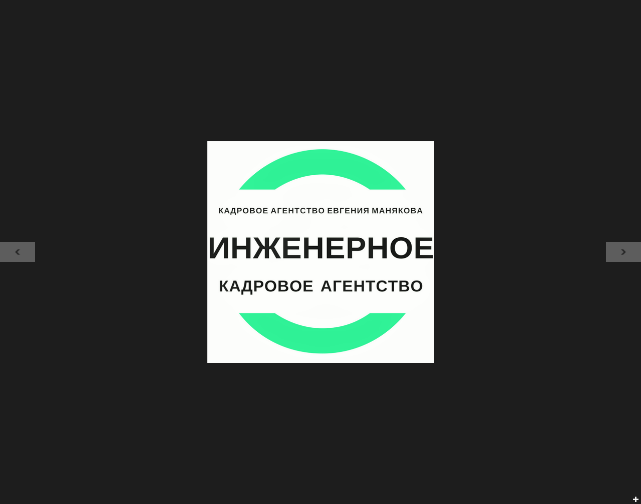 